اسم الطالب / ............................................................................... الصف/ السادس........السؤال الأول / اختر الإجابة الصحيحة في الجمل التالية وذلك بوضع علامة () في المربع الصحيح :السؤال الثاني / أجب عما يلي :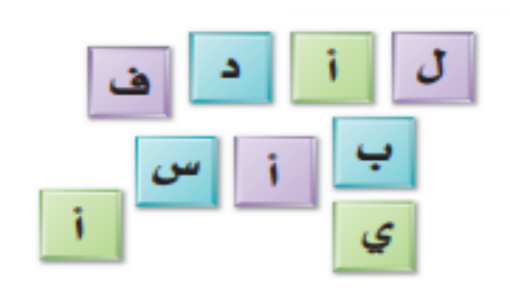  1/ اختيرت بطاقة تحمل حرفًا بشكل عشوائي . أوجد احتمال كل من الحوادث الآتية ،       ثم اكتب إجابتك في صورة كسر اعتيادي :           أ )   ح ( س ) = ..................................            ب ) ح ( ليس ل ) = ..................................                 2/ ما عدد النواتج الممكنة عند رمي مكعب ارقام ١-٦ واختيار حرف واحد من حروف كلمة  " الصدق" = ..............................3/ كيس فيه ٣ أقلام زرقاء ، وَ ٦ أقلام حمراء، وَ ٣ أقلام خضراء، اختير منه قلم دون النظر إليه، فما احتمال أن يكون القلم المسحوب أحمر أو أخضر ؟     ح (أحمر أو أخضر) = ...................................	4/ استعمل الرسم الشجر لإيجاد عدد الحقائب التي يمكن صنعها إذا كانت الحقائب من النايلون أو الجلد ،      باللون الأحمر أو الأسود .  1  يكتب العدد ٢٫٤٥ في صورة نسبة مئوية كالآتي :يكتب العدد ٢٫٤٥ في صورة نسبة مئوية كالآتي :2يمكن كتابة النسبة المئوية 15٪ في صورة كسر اعتيادي بأبسط صورة كالآتي :يمكن كتابة النسبة المئوية 15٪ في صورة كسر اعتيادي بأبسط صورة كالآتي :أ-٢٤٥ ٪أ-ب- ٢٫٤٥ ٪ب-ج- ٠٫٢٤٥ ٪ج-د- ٠٫٠٢٤٥ ٪د-3اكتب الكسر الاعتيادي  على صورة نسبة مئويةاكتب الكسر الاعتيادي  على صورة نسبة مئوية4تصدر ساعة ‌أيمن صوتا كل ساعة . فما عدد المرات التي تصدر فيها صوتا خلال يومين ؟تصدر ساعة ‌أيمن صوتا كل ساعة . فما عدد المرات التي تصدر فيها صوتا خلال يومين ؟أ-  15 ٪أ- 28ب-  20 ٪ب- 37ج-  2٥ ٪ج- 41د-  ٣0 ٪د- 485الكسر العشري الذي يساوي ١٣٠ ٪ هو:الكسر العشري الذي يساوي ١٣٠ ٪ هو:6العدد المفقود في النمط الآتي هو : ٤ ، ١٢ ، □ ، ١٠٨ ، ٣٢٤العدد المفقود في النمط الآتي هو : ٤ ، ١٢ ، □ ، ١٠٨ ، ٣٢٤أ- ٠٫١٣٠أ- ٣٦ب- ١٫٣٠ب- 48ج- ١٣٫٠ج- 54د- ١٣د- 56